FROM THE PRESIDENCY OF SAKARYA UNIVERSITYSakarya University admits International Students to its Master and PhD programs with thesis for the Fall Semester of the Academic Year 2015 – 2016. APPLICATION REQUIREMENTSMaster Program 1- Those graduated from Undergraduate programs in Turkey should have a minimum score of 45 in the ALES exams (Academic Personnel and Postgraduate Education Entrance Exam) (ALES exam results are valid for 3 years). ALES score will not be required for other applicants.  2- Middle Eestern Studies Master’s Programme will be taught in 3 languages (Turkish, Arabic and English) because of that applicants must submit documents showing that language proficiency exam result approved by Counsil of Higher Education (TOEFL etc.) which is equivalent to YDS 60 score from two of the programme languages (Turkish, Arabic and English) in addition to the general requirements of the Institute. If student obtained his bachelor’s degree from Higher Education Institution which provides education in one of the Turkish, Arabic and English languages, you do not need to submit document from this language, only secondary language document must be submitted. Institute Administrative Board will decide whether submitted documents are sufficient3- To fulfil the requirements of graduation that is accepted by Department of the Institute.Doctorate PhD Program 1- Those graduated from PhD programs in Turkey should have a minimum score of 45 for the score type considered in the relevant program in the ALES exams (ALES exam results are valid for 3 years). ALES score will not be required for other applicants.2- Middle Eestern Studies will be taught in 3 languages (Turkish, Arabic and English) because of that applicants must submit documents showing that language proficiency exam result approved by Counsil of Higher Education (TOEFL etc.) which is equivalent to YDS 60 score from two of the programme languages (Turkish, Arabic and English) in addition to the general requirements of the Institute. If student obtained his bachelor’s degree from Higher Education Institution which provides education in one of the Turkish, Arabic and English languages, you do not need to submit document from this language, only secondary language document must be submitted. Institute Administrative Board will decide whether submitted documents are sufficient3- To fulfil the requirements of graduation that is accepted by Department of the Institute.Foreign Student Admission:  Applications should be delivered in person or send to the e-mail address adag@sakarya.edu.tr together with scanned copies of required documents and addressed to the Directorate of Institute of Social Sciences. For students of foreign nationality, having minimum score of 2.50 out of 4, admissions for the following quotas (see table below) is going to be done following the decision given by the head of the relevant department, the executive board of the institute based on  “Graduation Grade Point Average” without the need for a separate exam. Foreign student admission will be valid for the programs announced as follows. IMPORTANT: Applicants can apply for maximum 2 programs not later than 17:30 of Monday July 31, 2015. Applications may be send with documents scanned to adag@sakarya.edu.tr. (Applications can be done in person or by sending an e-mail to the Directorate of Institute of Social Sciences.)International students should supply a photocopy of the following documents during the application and must provide the original or certified copies of the same during the final registration:Diploma or certificate of graduation (Translated in Turkish)Transcript (Translated in Turkish)Passport (during the application) copy of passport with entry visa annotated for study (for final registration)Turkish language proficiency document  (Candidates having no Turkish proficiency will be directed to Sakarya University Turkish Language Center, SAÜ-TÖMER courses)Documents Required for Final Registration:ALES (or equivalent) Certificate, original or ÖSYM (Student Selection and Placement Centre) copy (on condition of bringing the ÖSYM password with you) will be approved by the InstituteDiploma or graduation certificate (Translated)Transcript (Translated)Passport with entry visa annotated for studyTurkish language proficiency documentCurriculum Vitae (only for candidates applying for doctorate degrees) Payment receipt25 TL stamp fee or costs	For more information: www.sbe.sakarya.edu.tr.APPLICATION FORMIMPORTANT DATES 
FOR INTERNATIONAL STUDENTS` APPLICATIONS AND REGISTRATIONS FOR FALL SEMESTER, ACADEMİC YEAR 2015 – 2016IMPORTANT DATES 
FOR INTERNATIONAL STUDENTS` APPLICATIONS AND REGISTRATIONS FOR FALL SEMESTER, ACADEMİC YEAR 2015 – 2016Pre-application date20-31 July 2015Announcements of those entitled to registration17 September 2015Notice of invitation letter of web pages18 September 2015Registration (by coming to the Institute)28-30 September 2015Notice of invitation letters to spare records homepage1 October 2015  Hour: 17:30Reserve registration (by coming to the Institute)12-13 October 2015Course Selection/Enrollment Will Be Made During The Registration.Course Selection/Enrollment Will Be Made During The Registration.Start of Fall Semester28  September 2015FALL SEMESTER, ACADEMIC YEAR 2015 – 2016 QUOTAS AND CONDITIONS FOR MASTER PROGRAMS APPLICATION OF INTERNATIONAL STUDENTSFALL SEMESTER, ACADEMIC YEAR 2015 – 2016 QUOTAS AND CONDITIONS FOR MASTER PROGRAMS APPLICATION OF INTERNATIONAL STUDENTSFALL SEMESTER, ACADEMIC YEAR 2015 – 2016 QUOTAS AND CONDITIONS FOR MASTER PROGRAMS APPLICATION OF INTERNATIONAL STUDENTSDEPARTMENTQUOTAGraduation ConditionECONOMICS4To be graduated from related disciplines.POLITICAL SCIENCE AND PUBLIC ADMINISTRATIONPOLITICAL SCIENCE AND PUBLIC ADMINISTRATIONTo be graduated from related disciplines.Public Administration2To be graduated from related disciplines.BUSINESS AND ADMINISTRATIONBUSINESS AND ADMINISTRATIONTo be graduated from related disciplines.Production Management and Marketing2To be graduated from related disciplines.Management and Organization3To be graduated from related disciplines.Accounting and Finance2To be graduated from related disciplines.PUBLIC FINANCE3To be graduated from related disciplines.TOURISM MANAGEMENT2To be graduated from related disciplines.INTERNATIONAL RELATIONS5To be graduated from related disciplines.SOCIOLOGY3To be graduated from related disciplines.HISTORY OF ART2To be graduated from related disciplines.MIDDLE EASTERN STUDIES7To be graduated from related disciplines.HEALTH MANAGEMENT2To be graduated from related disciplines.GEOGRAPHY3To be graduated from related disciplines.SPORTS MANAGEMENT2To be graduated from related disciplines.PAINTING2To be graduated from related disciplines.A letter of intent up to 200 words stating the purpose of master application.CV and a portfolio which contains applicant’s work.FALL SEMESTER, ACADEMIC YEAR 2015 – 2016 QUOTAS AND CONDITIONS FOR PHD PROGRAMS APPLICATION OF INTERNATIONAL STUDENTSFALL SEMESTER, ACADEMIC YEAR 2015 – 2016 QUOTAS AND CONDITIONS FOR PHD PROGRAMS APPLICATION OF INTERNATIONAL STUDENTSFALL SEMESTER, ACADEMIC YEAR 2015 – 2016 QUOTAS AND CONDITIONS FOR PHD PROGRAMS APPLICATION OF INTERNATIONAL STUDENTSDEPARTMENTQUOTAGraduation ConditionECONOMICS4To be graduated from related disciplines.POLITICAL SCIENCE AND PUBLIC ADMINISTRATION2To be graduated from related disciplines.BUSINESS AND ADMINISTRATIONBUSINESS AND ADMINISTRATIONTo be graduated from related disciplines.Production Management and Marketing2To be graduated from related disciplines.Management and Organization2To be graduated from related disciplines.Accounting and Finance2To be graduated from related disciplines.PUBLIC FINANCE2To be graduated from related disciplines.TOURISM MANAGEMENT2To be graduated from related disciplines.INTERNATIONAL RELATIONS2To be graduated from related disciplines.SOCIOLOGY3To be graduated from related disciplines.MIDDLE EASTERN STUDIES4To be graduated from related disciplines.PAINTING2To be graduated from related disciplines.A letter of intent up to 200 words stating the purpose of proficiency in art application.CV and a portfolio which contains applicant’s work.HISTORY OF ART (COMMON PROGRAMME WITH KARABUK UNIVERSITY)1To be graduated from related disciplines.(Some of the courses will be given at Karabük University)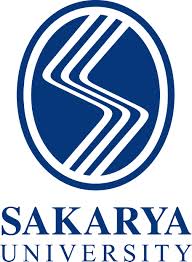 T.R.SAKARYA UNIVERSITYINSTITUTE OF  SOCIAL SCIENCESAPPLICATION FORM FOR INTERNATIONAL STUDENTSPAGE : 1/1…./…./20…TO THE  DIRECTORY OF THE INSTITUTE OF  SOCIAL SCIENCES           I would like to apply for admission to the Department of.....................................................for master / doctorate  degree.           Required documents were attached to this application form.                                                                                                                           Signature…./…./20…TO THE  DIRECTORY OF THE INSTITUTE OF  SOCIAL SCIENCES           I would like to apply for admission to the Department of.....................................................for master / doctorate  degree.           Required documents were attached to this application form.                                                                                                                           Signature…./…./20…TO THE  DIRECTORY OF THE INSTITUTE OF  SOCIAL SCIENCES           I would like to apply for admission to the Department of.....................................................for master / doctorate  degree.           Required documents were attached to this application form.                                                                                                                           SignatureRequired documents* attached to this application form / letter;Diploma or Graduation Certificate (Translated in Turkish)Transcript (Translated in Turkish)Copy of passport (during the application) with entry visa annotated for study (for final registration)Turkish language proficiency document (If you do not have one, you will be directed to SATÖMER (Sakarya University Turkish Language Center)ALES document (If you have your first degree from Turkey)_______* a copy of  “pdf” or  “jpeg” format will be sent electronically to the Institute e-mail address.Required documents* attached to this application form / letter;Diploma or Graduation Certificate (Translated in Turkish)Transcript (Translated in Turkish)Copy of passport (during the application) with entry visa annotated for study (for final registration)Turkish language proficiency document (If you do not have one, you will be directed to SATÖMER (Sakarya University Turkish Language Center)ALES document (If you have your first degree from Turkey)_______* a copy of  “pdf” or  “jpeg” format will be sent electronically to the Institute e-mail address.Required documents* attached to this application form / letter;Diploma or Graduation Certificate (Translated in Turkish)Transcript (Translated in Turkish)Copy of passport (during the application) with entry visa annotated for study (for final registration)Turkish language proficiency document (If you do not have one, you will be directed to SATÖMER (Sakarya University Turkish Language Center)ALES document (If you have your first degree from Turkey)_______* a copy of  “pdf” or  “jpeg” format will be sent electronically to the Institute e-mail address.